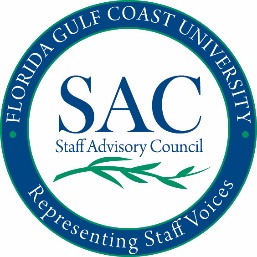 Staff Advisory CouncilFriday, May 13, 2022 12:30p-2:00pCohen Student Union, CC2132021-2022 SAC RepresentativesPresident: Mary LarkinCareer Development ServicesVice-President: Kristen VanselowStrategic University PartnershipsSecretary: Amy CraigLucas Center for Faculty DevelopmentTreasurer: Amy HallPayrollAgendaCall to OrderApproval of Minutes from last meeting   Officer Reports President: Mary LarkinVice President: Kristen VanselowSecretary: Amy CraigTreasurer: Amy HallFinest of the FlockPublic CommentSAC Liaison Reports SAC Liaison: Dr. Aysegul TimurFaculty Senate Liaison: Anna CarlinStudent Government Liaison: TBD upon SG electionsBlack Faculty Staff Association (BFSA) Liaison: Aisha LewisOld Business  Voting on proposal of Bylaws change to include new Communications OfficerNew BusinessAnnouncement of new representativesDiscussion of SAC timeslot formerly allotted on BOT meeting agenda Recommendation of new ad-hoc committee for SAC Strategic Planning SAC Taskforce ReportsStaff Retention and MoralVisibility/OutreachSAC Standing Committee Reports Elections, Aisha LewisEmployee Recognition, Susan Bauer Policies, Co-chair Charlotte Bingham, Kelly BoydProfessional Development Program, Aisha LewisSpecial Events, Tricia Miller  University Committee ReportsADA Advisory, Susan BauerCampus Communicators, Mary LarkinFaculty Senate, Kristen VanselowGrant in Aid, Georgia WillisInstitutional Affairs, Kiley BarnettParking Advisory, Sustainability and Resiliency Council, Georgia WillisSpace, Susan BauerFood Advisory, Miki DomjanUniversity Special Committees None activePresidential Appointed CommitteesDiversity and Inclusion, Charlotte BinghamIntercollegiate Athletic, Kiley BarnettParking Citations Appeals, Georgia WillisTitle IX, Tricia Miller  Campus Updates  Adjournment Next meeting: Summer retreat with new representatives, date TBD Lisa BanksInstitutional Research & AnalysisKiley BarnettFGCU CompleteSusan BaurerMarieb College of Health & Human ServicesDiane BovaAcademic Programs and Curriculum DevelopmentOPEN SEATKelly BoydAcademic Affairs Business OperationsKendra CarboneauCollege of Arts and SciencesJaclyn ChastainScholarly Innovation & Student ResearchStephanie CobbSchool of Resort & Hospitality ManagementJennifer DenikeWGCUMiki DomjanBuilding MaintenanceTrudi-Ann DyerMarieb College of Health & Human ServicesOPEN SEATAisha LewisEnrollment Services OperationsTricia MillerExploratory AdvisingJena PadillaLutgert College of BusinessSuzy PonicsanCenter for Academic AchievementSebastian WeberDepartment of BioengineeringGeorgia WillisAdaptive Services Testing CoordinatorTricia ZichtInstitutional Research & Analysis